Year Group: 1				Home Learning 		Week Beginning: 30.11.20CommunicationWe hope you are all well. Last week you should have found the three day isolation pack for year 1 on the website. Here are your tasks for this week at home. We know that many parents are working from home, children have limited access to technology or may not be able to print. If you are unable to access a printer please email your class and we will do our best to organize and print a pack for you to collect from school. We hope the variety of work set will mean all children can access some learning throughout the week. Don’t feel the need to do everything! All children should have their homework books at home. At the front you will find their Purple Mash and IXL login details. Please email your class email address if you need these log in details.We are looking forward to seeing all of the children in December. Ms Gudaityte, Mrs Loh and Mrs Wise 1lw@valley.bromley.sch.uk1ag@valley.bromley.sch.ukReadingWe recommend that your child reads up to 20 minutes everyday. To support, use the reading comprehension questions attached in the pack. You may wish to re-read the books you have from school. We have also set some books for you on the Bug Club, your login details are in the Reading Record book. 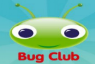 EnglishLast week we started reading ‘Room on the Broom’ and we were planning instructions to make a special potion. You can listen to the story here: Room on the Broom - Read by Alan Mandel - YouTubeHave a go at using the resources we used in class to plan and then write your instructions for the magic potion. (please find these in the printing pack)You could plan and write instructions for your very own ‘Special sandwich’!Use Purple Mash 2do to help you design your sandwich – nom nom Use a picture and sentence story board to retell one of the books you read at home.MathsThis week we would like you to:Complete the following on IXL: Year 1, Numbers and counting beyond 20E 1 –> E9Practice finding 1 more/1 less, 2 more/2 less for a given number using the number cards and instructions in the home learning pack (use the 100 square in your homework book if needed). For an extra challenge activity have a go with finding 10 more/10 less for a given number (use the number cards, 100 square or Numicon, if you have available, to support you with this task).Try these links for songs and games for counting in twos and tens https://www.youtube.com/watch?v=-gmEe0-_ex8  counting in tens https://www.youtube.com/watch?v=Rd5DBkP9avw counting in tens        https://www.youtube.com/watch?v=GvTcpfSnOMQ counting in twos        http://www.ictgames.com/mobilePage/duckShoot/index.html count in twos or tens.         Click the duck to set the multiple either 2 or 10.Need a challenge?  We have begun learning about subtraction. Count backwards from 30 – 0 using this link https://www.youtube.com/watch?v=jCCJoOdJMdkTry the challenge cards attached in the home learning pack. Use objects and a number line to subtract.Use Purple Mash 2do to help you with subtraction within 20.SpellingsThis week we would like you to practice reading and spelling high frequency words, these are set in handwriting format. To challenge yourself you can write some ‘silly sentences’ using these words. Phonicswww.discoveryeducation.co.ukClick ‘Login’ from the top-right of the page and select ‘Espresso’ before entering the login details Username: student16583Password: valleyFollow these links once you have logged in.You can look at the videos and activities for words that are CVCC here: https://central.espresso.co.uk/espresso/primary_uk/subject/module/video/item78775/grade1/module63423/index.htmlhttps://central.espresso.co.uk/espresso/primary_uk/subject/module/video/item78776/grade1/module63423/index.htmlYou can also recap Phase 3 phonics by looking at any of the videos and activities here: https://central.espresso.co.uk/espresso/primary_uk/subject/module/frontscreen/item62767/grade1/index.htmlIf your child is in Miss Ali’s phonics group we recommend they look at the videos and activities on this page: https://central.espresso.co.uk/espresso/primary_uk/subject/module/frontscreen/item61932/grade1/index.htmlorUse Purple Mash 2do to make words with adjacent consonants. We have set an activity for each day for you to practice.TopicChoose an activity from the homework menu.ORIn the last IPC lesson we have learnt about the countries that our classmates families are from. We have coloured in the flags representing these countries. Our next task is:Learn how to say ‘Hello’ and ‘How are you?’ in your home language or the language you have some friends speak in.Make a leaflet – fact file about a country of your choice. Find out about the flag, language spoken, traditional food, famous people from that country and/or buildings.